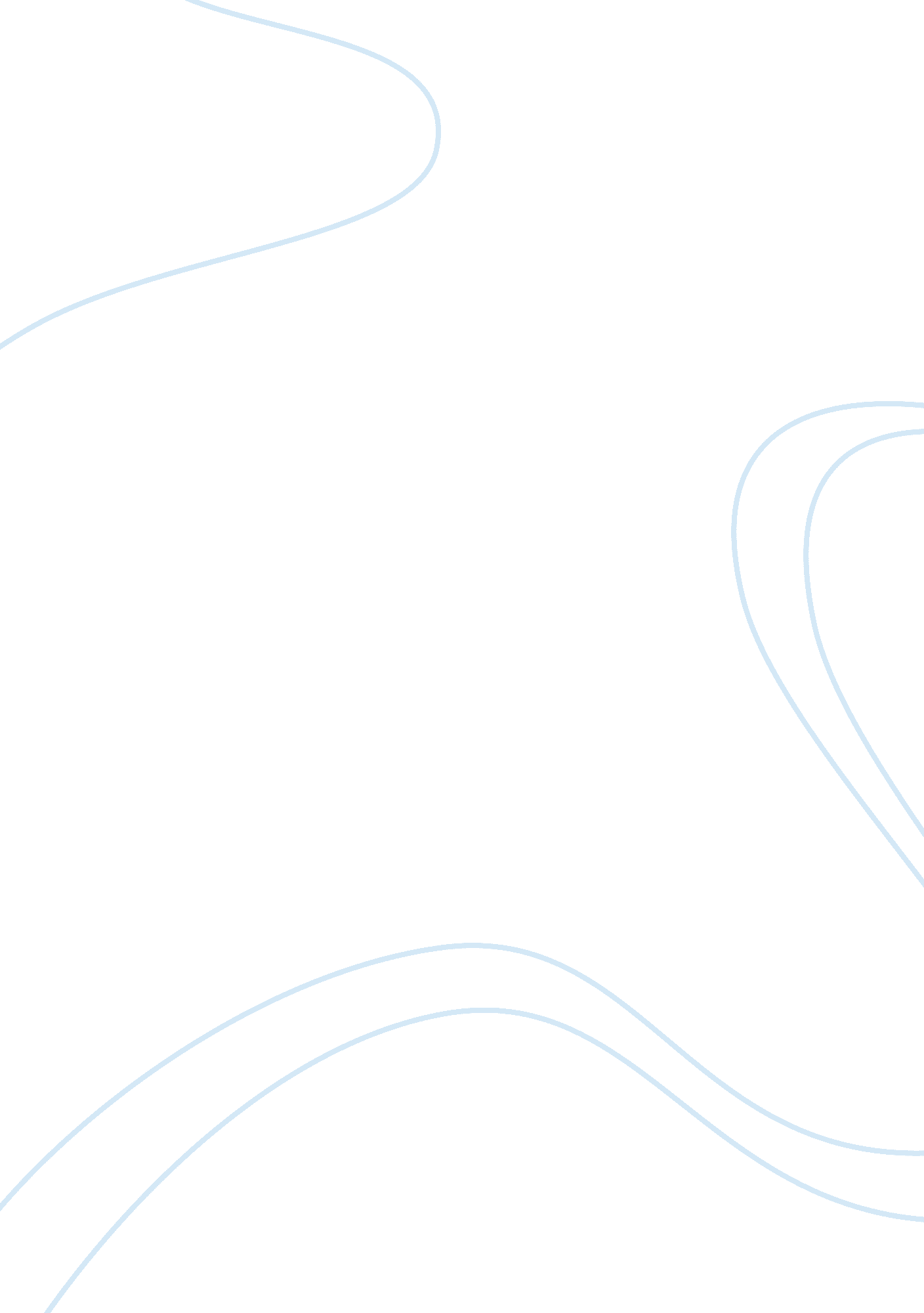 Baboque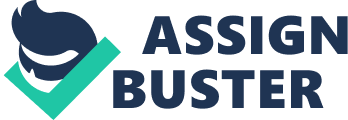 HUM 2110 – Essay Set I Choose one of the following questions to answer. Restate the question at the top of the paper. Be sure to write a formal essay that includes an introduction to the topic and a conclusion as well as specific examples to support your ideas. The essay should be saved as a richtext document and uploaded to Dropbox Essay Question 1 1. Discuss the combination of Christian beliefs and humanist values which characterizes the Renaissance. How does this combination work in different works of art? Describe at least three specific examples. 2. Compare and contrast the visual art and architecture of the Renaissance to that of classical antiquity. Your discussion should include formal comparison, consideration of theme, and subject matter and functions of given works of art and architecture. 3. Compare and contrast “ Madonna of the Rocks” by DaVinici with “ Madonna of the Meadows” by Raphael. How is Mary represented in each? What symbolism is used in each painting? 4. Find a recording on the internet of a choral composition by Guillaume Dufay and one by Josquin DePrez. Compare the two pieces…what do you hear that sounds similar? Can you describe any differences? Be sure to give the title of each piece. 5. Compare Greek drama with Elizabethan drama. Take into account the presentation of comedy and tragedy, staging and costuming, the relationship with the audience, and the design of the theatre. 6. Shakespeare’s plays have been presented continually since they were first produced, including stage plays and movies. Do a web search to discover some contemporary works adapted from Shakespeare’s plays. Choose one and describe the plot and how it is based on Shakespeare. What is it about his work that allows such free flow from the Elizabethan originals to contemporary works? (This does not mean a movie version of a Shakespeare play, like the movie version of “ Hamlet”, but rather a “ new” movie or play that is based on or adapted from Shakespeare’s plots. ) 7. Discuss the relationship between the events of the Protestant Reformation and the arts in Northern Europe. Use specific examples of art/architecture/sculpture. 8. Trace the relationship between the Italian Renaissance and the developments in art and architecture in Northern Europe. 